Návštěvní řád dětského hřištěul.Na ValechVážení návštěvníci,toto dětské hřiště bylo vybudováno nemalými finančními prostředky a má sloužit Vám i Vašim dětem pro příjemné strávení volného času.  Prosíme Vás o dodržování tohoto návštěvního řádu.Dětské hřiště je určeno pro děti od 3 do 14 let věkukaždý návštěvník dětského hřiště je povinen dbát návštěvního řádu a vyvarovat se ničení hřiště a jeho zařízenívstup na hřiště a jeho použití je výhradně na vlastní nebezpečí uživateleprovozovatel hřiště neodpovídá za zranění vzniklá vlastní činností, činností ostatních návštěvníků a činností zakázanou tímto řádemděti mladší 6 let mají vstup dovolen pouze v doprovodu osoby starší 15 letu mladších dětí, věk minimálně 6 let, je povoleno používat zařízení pouze pokud je zabezpečený trvalý dozor osoby starší 15 letNa dětském hřišti je zakázáno:používat motorová vozidla, kola, kolečkové a in-line bruslepoškozovat a znečišťovat prostor, zařízení a vybavení dětského hřištěvstupovat se zvířaty či je nechat v prostoru dětského hřiště volně pobíhatkouřit, konzumovat alkohol a jiné omamné látky, provozovat hazardní hrynocovat, stanovat, rozdělávat a udržovat otevřený oheňužívat zařízení, pokud je povrch namrzlý nebo kluzký, případně při zjištění závady na některém z herních zařízenív horkém počasí může být povrch herních zařízení rozpálen na teplotu, při níž hrozí vznik popálenin při doteku. Dohlížející osoba starší 15 let je povinna teplotu zařízení předem překontrolovat a případně dítěti vstup zakázatpokud je dětské hřiště, pískoviště, herní prvky a vybavení poškozeny či ve stavu, který brání jejich užívání, je případný vstup na vlastní nebezpečí uživatelevyužívat prostory dětského hřiště k nepovoleným propagačním, reklamním či jiným účelům (výjimkou jsou výrobci herních prvků, provozovatel a správce hřiště)Na dětském hřišti je návštěvník povinen: chovat se slušně a ukázněně tak, aby neohrožoval či neomezoval druhé či sebedodržovat návštěvní řád a dbát pokynů správce dětského hřištěudržovat pořádek a čistotudodržovat věkové hranice stanovené pro jednotlivé herní prvkyPři porušení tohoto návštěvního řádu dětského hřiště se postupuje podle obecných předpisů v rámci přestupkového řízení. Pokud se setkáte s porušením tohoto řádu, oznamte prosím tuto skutečnost neprodleně na tel.č.156 Městská policie nebo tel.č.158 Policie ČRDěkujeme Všem, kteří tento návštěvní řád dodržujíProvozní doba:    květen – září       8:00 – 20:00 hodin                              říjen – duben       9:00 – 19:00 hodinSprávce hřiště: Statutární město Děčín, odbor komunikací a dopravy, tel.: 412 593 243Důležitá telefonní čísla:Městská policie                     156                    Hasičský záchranný sbor            150Policie ČR                             158                    Tísňové volání/SOS                    112Záchranná služba                 155  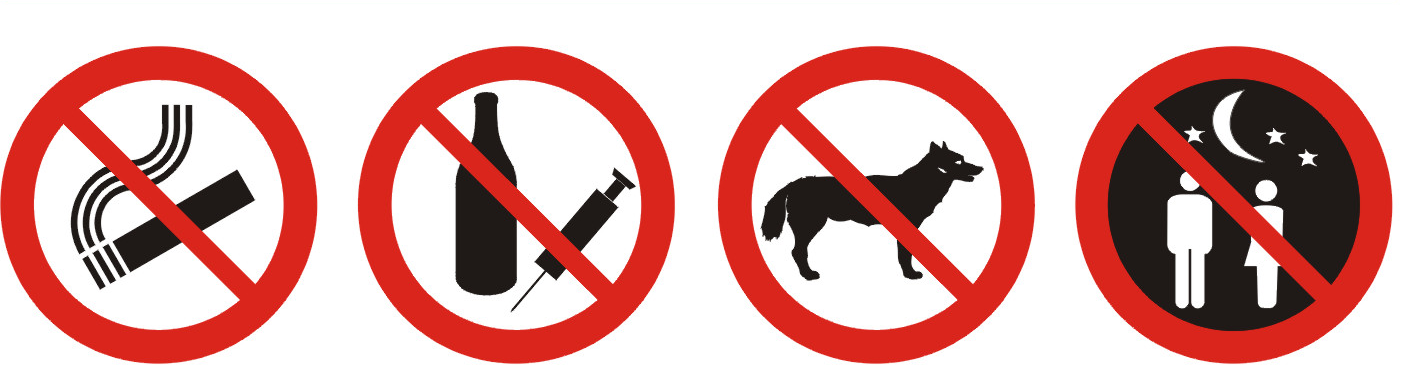 